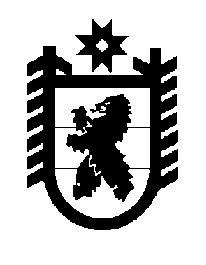 Российская Федерация Республика Карелия    ПРАВИТЕЛЬСТВО РЕСПУБЛИКИ КАРЕЛИЯПОСТАНОВЛЕНИЕот 4 июля 2012 года № 206-Пг. Петрозаводск О финансовом обеспечении в 2012 году мероприятий по организации дистанционного образования детей-инвалидов в Республике КарелияВ соответствии с постановлением Правительства Российской Федерации от 29 декабря 2009 года № 1112 "О предоставлении субсидий из федерального бюджета бюджетам субъектов Российской Федерации на организацию дистанционного образования детей-инвалидов" Правительство Республики Карелия п о с т а н о в л я е т:1. Определить, что финансовое обеспечение мероприятий по организации дистанционного образования детей-инвалидов в Республике Карелия в сумме 1557,4 тыс. рублей в 2012 году является расходным обязательством Республики Карелия.2. Определить Министерство образования Республики Карелия органом, уполномоченным на взаимодействие с Министерством образования и науки Российской Федерации по вопросу предоставления субсидии бюджету Республики Карелия на финансовое обеспечение мероприятий по организации дистанционного образования детей-инвалидов в Республике Карелия.            Глава Республики  Карелия                                                            А.П. Худилайнен